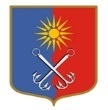 ОТРАДНЕНСКОЕ ГОРОДСКОЕ ПОСЕЛЕНИЕ КИРОВСКОГО МУНИЦИПАЛЬНОГО РАЙОНА ЛЕНИНГРАДСКОЙ ОБЛАСТИСОВЕТ ДЕПУТАТОВЧЕТВЕРТОГО СОЗЫВАР Е Ш Е Н И Еот «29» июня 2022 года № 29Об утверждении порядка учёта предложений граждан по решению совета депутатов Отрадненского городского поселения Кировского муниципального района Ленинградской области от «29» июня 2022 года № 28 «О принятии в первом чтении проекта новой редакции устава Отрадненского городского поселения Кировского муниципального района Ленинградской области» и порядка участия граждан в его обсужденииС целью обеспечения реализации прав граждан на непосредственное осуществление местного самоуправления, руководствуясь пунктом 4 статьи 44 Федерального закона от 06 октября 2003 года № 131-ФЗ «Об общих принципах организации местного самоуправления в Российской Федерации», Уставом Отрадненского городского поселения Кировского муниципального района Ленинградской области, принятым решением совета депутатов Отрадненского городского поселения Кировского муниципального района Ленинградской области от 14 ноября 2018 года № 56, совет депутатов решил: 1. Утвердить порядок учёта предложений граждан по решению совета депутатов Отрадненского городского поселения Кировского муниципального района Ленинградской области от «29» июня 2022 года № 28 «О принятии в первом чтении проекта новой редакции устава Отрадненского городского поселения Кировского муниципального района Ленинградской области» (далее – проект) и порядок участия граждан в его обсуждении согласно Приложению.2. Опубликовать настоящее решение в газете «Отрадное вчера, сегодня, завтра», сетевом издании «Отрадное вчера, сегодня, завтра» и на официальном сайте Отрадненского городского поселения Кировского муниципального района Ленинградской области otradnoe-na-neve.ru.Глава муниципального образования                                                    М.Г. ТаймасхановРазослано: совет депутатов, администрация, прокуратура, www.otradnoe-na-neve.ru, сетевое издание, газета «Отрадное вчера, сегодня, завтра», ГУ ЛО «Государственный экспертный институт регионального законодательства».Приложениек решению совета депутатовМО «Город Отрадное»от «29» июня 2022 года № 29Порядок учёта предложений граждан по решению совета депутатов Отрадненского городского поселения Кировского муниципального района Ленинградской области от «29» июня 2022 года № 28 «О принятии в первом чтении проекта новой редакции устава Отрадненского городского поселения Кировского муниципального района Ленинградской области» и порядок участия граждан в его обсужденииНастоящий порядок учёта предложений граждан по решению совета депутатов Отрадненского городского поселения Кировского муниципального района Ленинградской области от «29» июня 2022 года № 28 «О принятии в первом чтении проекта новой редакции устава Отрадненского городского поселения Кировского муниципального района Ленинградской области» и порядок участия граждан в его обсуждении  (далее – порядок) разработан на основании статьи 44 Федерального закона от 06 октября 2003 года № 131-ФЗ «Об общих принципах организации местного самоуправления в Российской Федерации», Устава Отрадненского городского поселения Кировского муниципального района Ленинградской области и регулирует порядок учёта предложений граждан по проекту, а также порядок участия граждан в его обсуждении.1. Проект не позднее, чем за 30 дней до дня рассмотрения на совете депутатов Отрадненского городского поселения Кировского муниципального района Ленинградской области вопроса о принятии новой редакции устава Отрадненского городского поселения Кировского муниципального района Ленинградской области подлежит официальному опубликованию (обнародованию) в газете «Отрадное вчера, сегодня, завтра», сетевом издании «Отрадное вчера, сегодня, завтра» и на официальном сайте Отрадненского городского поселения Кировского муниципального района Ленинградской области otradnoe-na-neve.ru. 2. С проектом граждане вправе ознакомиться в администрации Отрадненского городского поселения Кировского муниципального района Ленинградской области (каб. № 18) по рабочим дням с 9.00 до 17.00 до дня, предшествующего дню проведения публичных слушаний по проекту новой редакции устава, и на официальном сайте Отрадненского городского поселения Кировского муниципального района Ленинградской области otradnoe-na-neve.ru. 3. После опубликования проекта органы территориального общественного самоуправления, общественные организации и объединения, Кировский городской прокурор Ленинградской области, а также граждане, проживающие на территории Отрадненского городского поселения Кировского муниципального района Ленинградской области и обладающие избирательным правом, вправе подавать письменные замечания и (или) предложения по вышеуказанному проекту.4. Граждане, не имеющие возможности присутствовать на публичных слушаниях, вправе подать письменные замечания и (или) предложения по проекту в управление по правовому и кадровому обеспечению администрации Отрадненского городского поселения Кировского муниципального района Ленинградской области (г. Отрадное, ул. Гагарина, д. 1, каб. 7) до дня, предшествующего дню проведения публичных слушаний по проекту, с 14.00 до 17.00 по рабочим дням (с 13.00 до 14.00 обед) или могут их направить до указанной даты на электронную почту adminorg@bk.ru.5. Предложения, поступившие в управление по правовому и кадровому обеспечению администрации Отрадненского городского поселения Кировского муниципального района Ленинградской области,  незамедлительно передаются для рассмотрения в рабочую группу по учету и рассмотрению предложений граждан, поступивших в ходе обсуждения на публичных слушаниях, утвержденную решением совета депутатов. В случае если граждане, подавшие предложения, не принимают участие в публичных слушаниях, руководитель рабочей группы выносит их предложения для обсуждения на публичных слушаниях.6. Обсуждение проекта гражданами, проживающими на территории Отрадненского городского поселения Кировского муниципального района Ленинградской области, осуществляется на публичных слушаниях. Публичные слушания проводятся в соответствии с Порядком организации и проведения публичных слушаний в Отрадненском городском поселении Кировского муниципального района Ленинградской области, утвержденным решением совета депутатов Отрадненского городского поселения Кировского муниципального района Ленинградской области от 17.12.2020 года № 61 «Об утверждении порядка организации и проведения публичных слушаний в Отрадненском городском поселении Кировского муниципального района Ленинградской области» (с изменениями).7. Протокол публичных слушаний по проекту подлежит опубликованию.